CAIS AM DRWYDDED I GODI, CYNNAL A THYNNU SGAFFALDIAU, HORDIN NEU ADEILADWAITH ARALL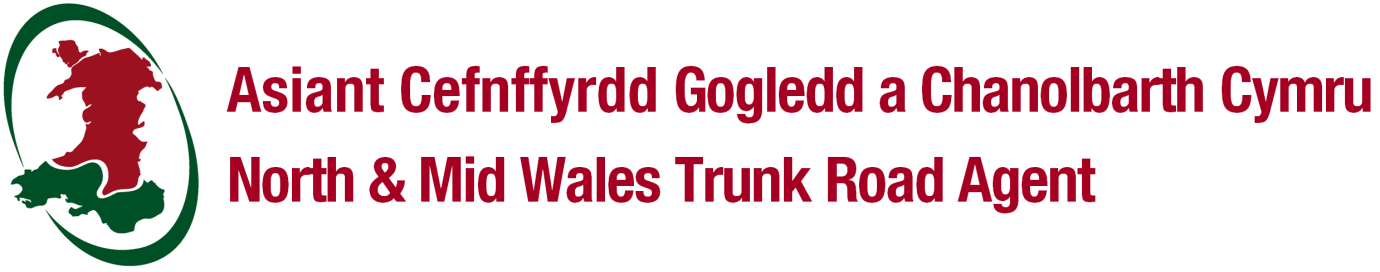 Deddf Priffyrdd 1980 – Adran 169, 172 a 173Manylion i’w cwblhau mewn prif lythrennau ac inc du.NODER: Y cyfnod hiraf i’r drwydded fydd 3 mis.  Pe bai angen estyniad, bydd ACGCC yn ystyried, ar gais, adnewyddu’r drwydded ar sail 1 mis.Manylion yr ymgeisyddLleoliad arfaethedig y sgaffald / Hordin neu Adeiladwaith ArallTystysgrif Indemniad YswiriantBydd y trwyddedai yn indemnio Asiant Cefnffyrdd Gogledd a Chanolbarth Cymru a  Llywodraeth Cymru i’r swm o £10 miliwn drwy Yswiriant Atebolrwydd Cyhoeddus yn erbyn unrhyw hawliad atebolrwydd, colled neu ddifrod neu unrhyw achosion yn codi o statud neu gyfraith gwlad, yng nghyswllt gosod a chynnal a chadw sgaffaldau ar y briffordd a’u symud oddi yno.FfioeddBydd angen i chi dalu’r ffi berthnasol cyn i’r uned roi ystyriaeth i’ch cais, mae angen i chi amgáu’r ffi berthnasol gyda’r cais hwn (siec yn ddaliadwy i Gyngor Gwynedd) neu ffonio 01286 685170 / 01286 685169 a thalu gyda cherdyn banc.*Ni fydd ad-daliad o’r ffi yn cael ei wneud.Cais o’r newydd: £68 (Sgaffald am 3 mis cychwynnol)Cais i adnewyddu (Sgaffald): £68 (y mis am Sgaffald ar ôl y 3 mis cychwynnol)Cais o’r newydd: £70 (Hordin neu Adeiladwaith Arall am 3 mis cychwynnol)Cais i adnewyddu: £70 (y mis am Hordin neu Adeiladwaith Arall ar ôl y 3 mis cychwynnol)DatganiadRwyf/rydym wedi derbyn copi o’r amodau a osodir gan Asiant Cefnffyrdd Gogledd a Chanolbarth Cymru i godi sgaffald/hordin ar y briffordd a thrwy hyn rwyf/rydym yn cadarnhau ein hymrwymiad i arsylwi a glynu wrth yr amodau sydd o fewn y ddogfen yn ogystal â’r amodau ychwanegol y gallai fod wedi eu rhestru yn unol â’r drwydded sy’n cynnwys taliadau cysylltiedig:Rheoliadau Diogelu Data Cyffredinol :  Mae’r wybodaeth uchod yn cael ei brosesu yn unol a Rheoliadau Diogelu Data Cyffredinol 2018. (Gweler datganiad gwarchod data isod)RCDD Datganiad Gwarchod Data 
Eich gwybodaeth bersonolMae Asiant Cefnffyrdd Gogledd a Chanolbarth Cymru (ACGChC) yn gweithredu fel Asiant ar ran Llywodraeth Cymru (LlC) ar gyfer y rhwydwaith cefnffyrdd yng ngogledd a chanolbarth Cymru.Fel asiant, bydd ACGChC yn cymryd rôl y "Proseswr Data" ar ran LlC, sef y "Rheolydd Data".Fel Rheolydd Data, LlC fydd yn gyfrifol am eich gwybodaeth bersonol.Pam ydym ni angen eich gwybodaeth?Bydd LlC yn defnyddio eich gwybodaeth fel a ganlyn:-Y Cyfiawnhad am ddefnyddio'ch GwybodaethMae LlC yn casglu ac yn defnyddio eich gwybodaeth bersonol gan bod ganddo ddyletswydd neu hawl gyfreithiol i wneud hynny; neu i gwblhau tasg er budd y cyhoedd; neu oherwydd eich bod chi wedi rhoi eich caniatâd. Y term cyfreithiol am hyn yw'r sail gyfreithiol i brosesu .Yn yr achos hwn, mae LlC yn defnyddio eich gwybodaeth bersonol gan ei fod yn gwneud tasg er budd y cyhoedd.Ni fydd LlC yn defnyddio eich gwybodaeth ar gyfer gwneud penderfyniadau neu broffilio awtomataidd.Sut fydd eich data'n cael ei Rannu a Pha mor hir fydd y data'n cael ei gadw?Efallai y bydd eich data'n cael ei rannu â'r sefydliadau a ganlyn a bydd y data yn cael ei gadw yn unol â'r isod.Ni fydd LlC yn trosglwyddo eich gwybodaeth bersonol i wlad arall.Eich hawliauMae gennych hawliau cyfreithiol, ac mae'n bwysig eich bod yn gwybod beth yw'r hawliau hyn.Mae gennych yr hawl i gael copi o'ch data personol. Rhoddir copïau o'ch data personol i chi o fewn y cyfnod statudol o fis (neu os yw darparu'ch data personol yn fater cymhleth, bydd hyn yn cael ei wneud cyn gynted ag y bo'n rhesymol o fewn tri mis). Bydd eich data personol yn cael ei ddarparu i chi am ddim, fodd bynnag, os yw'ch cais yn cael ei ystyried yn amlwg ddi-sail neu'n eithafol, codir ffi resymol. Dylech gysylltu â Swyddog Diogelu Data LlC i wneud cais am eich data personol.Mae gennych yr hawl i gael cywiro gwybodaeth amdanoch chi. Mae gennych yr hawl i ofyn am gael cywiro eich data personol os yw'n anghywir neu'n anghyflawn. Gwneir hyn o fewn mis, neu os yw'ch cais yn gymhleth, o fewn tri mis.Yr hawl i gael dileu data personol mewn amgylchiadau penodol:Pan nad oes angen y data personol mwyach mewn perthynas â'r diben y cafodd ei gasglu/prosesu yn wreiddiol;Pan fyddwch yn tynnu eich caniatâd yn ôl;Pan fyddwch yn gwrthwynebu i'r prosesu a wneir gan LlC ac nid oes budd cyfreithlon gorbwysol dros barhau i brosesu;Os cafodd y data personol ei brosesu'n anghyfreithlon;Pan fo'n rhaid dileu'r data personol er mwyn cydymffurfio â rhwymedigaeth gyfreithiol; neuPan fo'r data personol yn cael ei brosesu mewn perthynas â'r cynnig o wasanaethau gwybodaeth ar-lein i blentyn, e.e. ap a ddatblygwyd yn benodol i blant.Yr hawl i gyfyngu ar y prosesu. Pan honnir bod data yn anghywir neu pan fyddwch wedi gweithredu'r hawl i ddileu gallwch ofyn i LlC gyfyngu ar y prosesu hyd nes bo gwiriadau dilysu wedi'u cwblhau.Yr hawl i gludadwyedd data. Dan amgylchiadau penodol, mae gennych yr hawl i gael ac ailddefnyddio eich data personol ar draws amgylchiadau gwahanol.Yr hawl i wrthwynebu. Yn ogystal â'r hawl i wrthwynebu bod eich gwybodaeth yn cael ei defnyddio ar gyfer marchnata uniongyrchol, mae gennych yr hawl i wrthwynebu'r prosesu yn seiliedig ar berfformio tasg er budd y cyhoedd/gweithredu awdurdod swyddogol (gan gynnwys proffilio), a phrosesu er dibenion ymchwil gwyddonol/ hanesyddol ac ystadegau.Yr hawl i dynnu eich caniatâd yn ôl ar unrhyw adeg os oes dibyniaeth wedi bod ar eich caniatâd yn wreiddiol.Hawliau mewn perthynas â gwneud penderfyniadau awtomataidd. Mae gennych yr hawl i beidio â bod yn destun penderfyniadau sy'n seiliedig yn unig ar brosesu awtomataidd, gan gynnwys proffilio, sy'n cael effaith gyfreithiol arnoch chi neu sy'n effeithio arnoch mewn ffordd arwyddocaol.Y Swyddog Diogelu Data: Cyfeiriad e-bost Swyddog Diogelu Data LlC yw DataProtectionOfficer@gov.wales Os ydych yn dymuno cwyno am y ffordd mae LlC wedi defnyddio eich data personol, cysylltwch â'r Swyddog Diogelu Data.Os nad ydych yn fodlon â'u hymateb, mae gennych hefyd yr hawl i gysylltu â'r Comisiynydd Gwybodaeth:https://ico.org.uk/concerns Information Commissioner’s OfficeWycliffe HouseWater LaneWilmslowCheshireSK9 5AFRhif ffôn: 01625 545 745 neu 0303 123 1113Cais newyddCais i adnewyddu(Mr/Mrs/Miss/arall)Enw LlawnAr ran (cwmni)CyfeiriadCôd postE-bôstRhif ffônRhif ffôn symudolRhif ffôn argyfwngRhif/Enw tŷEnw StrydPentref/TrefCod PostDyddiad oDyddiad i Disgrifiad byr o’r gwaithManylion y Sgaffald / Hordin neu Adeiladwaith Arall:Disgrifiad:Hyd a Lled:Uchder y SgaffaldHyd a Lled y Troedffordd:Manylion y Rheolaeth Traffig a ddefnyddir ar gyfer codi a dadgysylltu:Disgrifiad:Hyd a Lled:Uchder y SgaffaldHyd a Lled y Troedffordd:Manylion y Rheolaeth Traffig a ddefnyddir ar gyfer codi a dadgysylltu:Disgrifiad:Hyd a Lled:Uchder y SgaffaldHyd a Lled y Troedffordd:Manylion y Rheolaeth Traffig a ddefnyddir ar gyfer codi a dadgysylltu:Enw’r cwmni yswiriantRhif polisiLlofnodDyddiadData a gasglwydPam ydym ni angen eich gwybodaeth?Ceisiadau Gwaith StrydByddwn yn cofnodi data personol er mwyn prosesu eich ceisiadau am waith stryd.Data a GasglwydGyda phwy yr ydym yn rhannuData a GasglwydCeisiadau Gwaith Stryd- Asiantaethau Cefnffyrdd15 mlynedd